江苏泰达纺织科技有限公司2023 年度温室气体排放核查报告核查机构名称（公章）：中国棉纺织行业协会核查报告签发日期：2024 年 4 月 17 日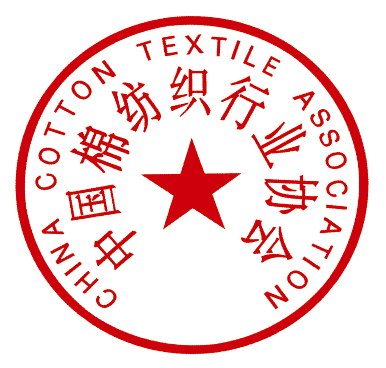 2.2 按照《补充数据表》填报的二氧化碳排放总量声明如下：受核查方不属于报送温室气体排放报告补充数据表的行业，因此不涉及补充数据表填报。排放量存在异常波动的原因说明：江苏泰达纺织科技有限公司 2023 年度排放量相比 2022 年增加 544.20%，2023 年度碳排放强度相比 2022 年下降 4.93%，主要原因是厂区 2022 年 8 月开始全面投产使用，产量低，用电量少；排放强度下降，是因为企业实施的节能技改措施取得了较好的效果。综上，企业排放量同比上升，排放强度同比下降，数据变化主要受厂区投产使用情况、节能技改项目实施等因素影响，波动在合理范围。核查过程中未覆盖的问题或者特别需要说明的问题描述。企业新增设施信息情况统计企业无新增设施情况企业关闭设施信息情况统计企业无关闭设施情况           3）企业能源品种变化信息情况统计企业不存在能源品种变化情况。目 录概述	1核查目的	1核查范围	1核查准则	1核查过程和方法	2核查组安排	2文件评审	3现场核查	3核查报告编写及内部技术复核	4核查发现	4基本情况的核查	4核算边界的核查	6核查边界的确定	6排放源的种类	7核算方法的核查	7化石燃料燃烧排放	8净购入使用电力产生排放	9净购入使用热力产生排放	9核算数据的核查	10活动数据及来源的核查	10排放因子和计算系数数据及来源的核查	11法人边界排放量的核查	12配额分配相关补充数据的核查	132023 年江苏泰达纺织科技有限公司碳排放数据核算汇总表	14质量保证和文件存档的核查	15监测计划执行的核查	15其他核查发现	15核查结论	16排放报告与核算指南的符合性	16排放量声明	16企业法人边界的排放量声明	16补充数据表填报的二氧化碳排放量声明	16排放量存在异常波动的原因说明	16核查过程中未覆盖的问题或者需要特别说明的问题描述	175. 附件	19附件 1：不符合清单	19附件 2：对今后核算活动的建议	20附件 3：支持性文件清单	21概述核查目的本报告由江苏泰达纺织科技有限公司委托中国棉纺织行业协会（以下简称“中棉行协”）作为第三方核查机构，独立公正地开展核查工作，确保数据完整准确。根据《排放监测计划审核和排放报告核查参考指南》，核查的具体目的包含如下内容：核查目的是通过对组织温室气体排放相关活动进行完整、独立的评审， 包括：企业是否按照核算指南的要求报告其温室气体排放；温室气体排放量的计算是否准确、可信；数据的监测是否符合监测计划的要求；《补充数据表》中填报的信息是否准确、可信。核查范围此次核查范围包括江苏泰达纺织科技有限公司（以下简称“受核查方”） 核算边界内的温室气体排放总量、碳排放权交易配额数据。涉及生产系统、辅助生产系统及直接为生产服务的附属生产系统产生的温室气体排放。核查准则根据《排放监测计划审核和排放报告核查参考指南》要求，为了确保真实公正获取企业的碳排放信息，此次核查工作在开展工作时，中棉行协遵守下列原则：客观独立中棉行协独立于被核查企业，避免利益冲突，在核查活动中保持客观、独立。公平公正中棉行协在核查过程中的发现、结论、报告应以核查过程中获得的客观证据为基础，不在核查过程中隐瞒事实、弄虚作假。诚信保密中棉行协的核查人员在核查工作中诚信、正直，遵守职业道德，履行保密义务。同时，此次核查工作的相关依据包括：《温室气体排放核算与报告要求 第 12 部分：纺织服装企业》《排放监测计划审核和排放报告核查参考指南》；《全国碳排放权交易第三方核查参考指南》；《工业其他行业企业温室气体排放核算方法与报告指南（试行）》（以下简称“核算指南”）； 国家或行业或地方标准。核查过程和方法核查组安排根据核查人员的专业领域和技术能力以及企业的规模和经营场所数量等实际情况，中棉行协指定了此次核查组成员及技术复核人员。核查组组成及技术复核人见表 2-1 和表 2-2。表 2-1 核查组成员表表 2-2 技术复核组成员表文件评审根据《排放监测计划审核和排放报告核查参考指南》，核查组于对企业提供的支持性文件进行了文件评审，详见核查报告“支持性文件清单”。核查组通过评审以上文件，识别出现场访问的重点为：现场查看企业的实际排放设施和测量设备，现场查阅企业的支持性文件，通过交叉核对判断初始排放报告中的活动水平和排放因子数据是否真实、可靠、正确。核查组在评审初始排放报告及最终排放报告的基础上形成核查发现及结论，并编制本核查报告。现场核查核查组于 2024 年 4 月 16 日对企业进行了现场访问。现场访问的流程主要包括首次会议、收集和查看现场前未提供的支持性材料、现场查看相关排放设施及测量设备、与企业进行访谈、核查组内部讨论、末次会议 6个子步骤。现场访问的时间、对象及主要内容如表 2-3 所示：表 2-3 现场访问记录表文件评审及现场访问的核查发现将具体在报告的后续部分详细描述。核查报告编写及内部技术复核为保证核查质量，核查工作实施组长负责制、技术复核人复核制、中棉行协质量管理委员会把关三级质量管理体系。即对每一个核查项目均执行三级质量校核程序，且实行质量控制前移的措施及时把控每一环节的核查质量。核查工作的第一负责人为核查组组长。核查组组长负责在核查过程中对核查组员进行指导，并控制最终排放报告及最终核查报告的质量；技术复核人负责在最终核查报告提交给客户前控制最终排放报告、最终核查报告的质量。核查发现基本情况的核查核查组通过评审企业的《营业执照》以及《公司简介》、查看现场、现场访谈企业，确认企业的基本信息如下：（一）企业简介企业名称：江苏泰达纺织科技有限公司所属行业：棉纺纱企业行业代码：1711统一社会信用代码：90321204704008350Q地理位置：江苏省泰州市姜堰区三水街道陈庄西路 606 号成立时间：1998 年 09 月 16 日所有制性质：民营企业江苏泰达纺织科技有限公司（以下简称泰达纺织）是一家现代化民营企业，成立于 1998 年，注册资金 10666 万元。公司是江苏省重点农业产业化龙头企业，泰州市 30 强企业，连续 10 年位居中国棉纺织行业营业收入前 100 强。公司主要产品为各类纯棉针织、机织筒纱，大部分出口欧美、港澳等国家和地区。公司先后获得国家劳动和社会保障部、全国工商联“全国就业和社会保障先进民营企业”、全国纺织工业先进集体、泰州市“十佳龙头企业”、姜堰区“十佳明星企业”等荣誉称号。公司重视研发投入，建设有完善的创新和研发体系，是“江苏省新型针织纱线工程技术研究中心”；2021 年，公司携手江苏省纺织工业设计研究院、经纬纺织机械股份有限公司、广东美云智数有限公司等行业顶尖机构和企业，打造全智能、信息化的国内棉纺行业智能工厂，项目投资近5.3 亿元，该项目已获批江苏省工信厅“智能制造示范工厂”称号。（二）企业的组织机构企业的组织架构图如图 3-1 所示：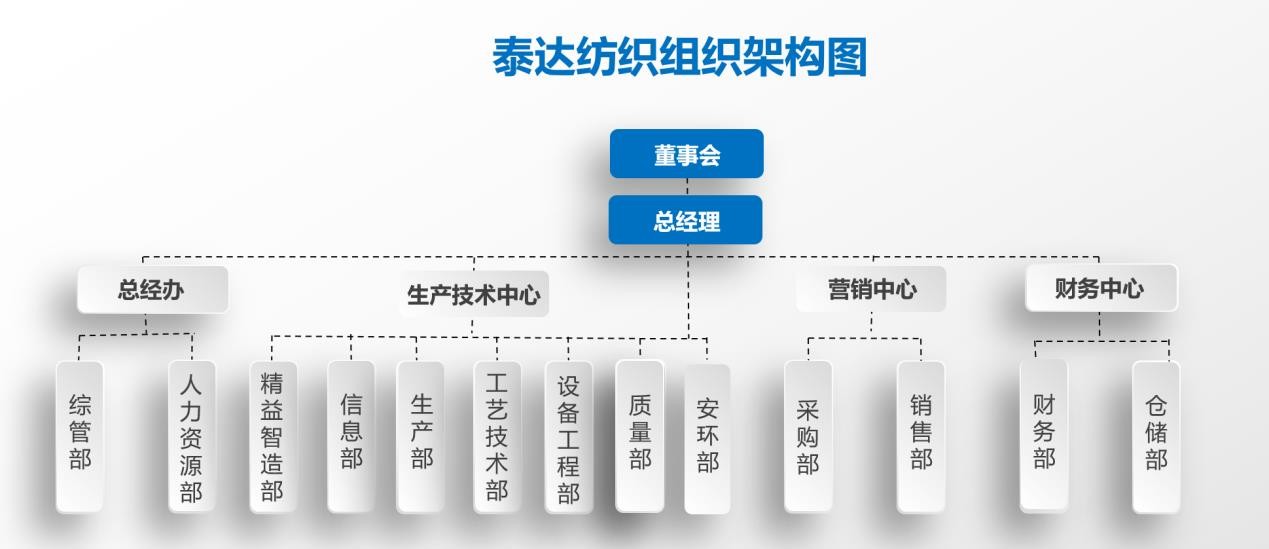 图 3-1 企业组织架构图其中，温室气体核算和报告工作由生产部负责。（三）企业工艺流程图受核查方为棉纺纱加工企业，主要的产品为纱线，生产工艺如图 3-2所示。图 3-2 工艺流程图（四）企业能源管理现状使用能源的品种：2023 年企业使用的能源品种及其对应的直接/间接排放设施见表 3-1。表 3-1 企业使用的能源品种（五）产品产量企业 2023 年度产品产量情况见表 3-2。表 3-2 企业产品产量等相关信息表（六）企业能源计量器具基本情况受核查方计量器具按照规定定期校准。受核查方不涉及碳排放相关化验与检测。核算边界的核查核查边界的确定通过文件评审及现场访问过程中查阅相关资料、与受核查方代表访 谈，核查组确认受核查方为独立法人，因此企业边界为受核查方控制的所有生产系统、辅助生产系统、以及直接为生产服务的附属生产系统。经现场勘查确认，受核查企业边界为位于江苏省泰州市姜堰区三水街道陈庄西路 606 号，不涉及下辖单位或分厂。核算和报告范围包括净购入使用电力的排放。核查组通过与企业相关人员交谈、现场核查，确认企业温室气体排放种类为二氧化碳。因此，核查组确认《排放报告（终版）》的核算边界符合《核算指南》的要求。核查组通过查看现场及访谈企业，确认企业的场所边界为企业在河北省内的厂区；设施边界包括企业在河北省内所有排放设施；核算边界包括设施边界内排放设施的二氧化碳直接排放和二氧化碳间接排放，并确认以上边界均符合《核算方法》的要求。排放源的种类核查组通过查看现场、审阅《工艺流程图》《厂区布局图》现场访谈企业，确认每一个排放设施的名称、型号和物理位置均与现场一致。所有企业碳排放源的具体信息如表 3-3 所示。表 3-3 企业碳排放源识别综上所述，核查组对核算边界内的全部排放设施进行了核查，企业的场所边界、设施边界与以往年份保持了一致，符合《核算方法》中的要求。核算方法的核查核查组确认企业的直接排放核算方法与间接排放核算方法均符合《核算方法》的要求。工业及其他行业的温室气体排放总量等于企业边界内化石燃料燃烧排放、净购入使用电力、热力产生的排放之和，按式（1）计算：E  E燃烧  E电  E热（1）式中,EE燃烧E电E热二氧化碳排放总量（吨）燃烧化石燃料（包括发电及其他排放源使用化石燃料） 产生的二氧化碳排放量（吨）净购入使用电力产生的二氧化碳排放量（吨）净购入使用热力产生的二氧化碳排放量（吨）化石燃料燃烧排放受核查方生产过程消耗柴油燃烧产生的排放采用《核算指南》中的如下核算方法：式中：E 燃烧= (ADi  EFi )i1（2）E 燃烧	—	化石燃料燃烧的二氧化碳排放量（吨）ADi	—	第 i 种化石燃料活动水平（吉焦），以热值表示EFi	—	第 i 种燃料的排放因子（吨二氧化碳/吉焦）i	—	化石燃料的种类核算和报告期内第i 中化石燃料的活动水平 ADi 按公式（3）计算。ADi=NCVi×FC i×10 -6	（3）式中：ADi	—	第 i 种化石燃料的活动水平（吉焦）NCVi	—	第 i 种化石燃料的平均低位发热值（千焦/千克， 千焦/标准立方米）；FCi	—	第i 种化石燃料的消耗量（吨，103 标准立方米）。化石燃料的二氧化碳排放因子按公式（4）计算。EFi=CCi×OF i×44/12	（4）式中：EFi	—	第 i  种化石燃料的排放因子（吨二氧化碳/吉焦）； CCi	—	第 i 种化石燃料的单位热值含碳量(吨碳/吉焦)； OFi	—	第 i 种化石燃料的碳氧化率（%）。净购入使用电力产生排放净购入使用的电力产生的 CO2 排放量按公式（5）计算。E 电=AD 电×EF 电	（5）式中：E 电	—	净购入使用电力产生的 CO2 排放量，单位为吨（tCO2）；AD 电	—	企业的净购入电量（兆瓦时）；EF 电	—	区域国网年平均供电排放因子（吨二氧化碳/兆瓦时）。净购入使用热力产生排放净购入使用的热力产生的 CO2 排放量按公式（6）计算。E 热=AD 热×EF 热	（6）式中：E 热	—	净购入使用热力产生的 CO2 排放量，单位为吨（tCO2）；AD 热	—	企业的净购入热量（吉焦）；EF 热	—	热力排放因子（吨二氧化碳/吉焦）。通过文件评审和现场访问，核查组确认《核查报告》中采用的核算方法与《核算指南》一致。核算数据的核查核查组对以下数据分别进行了核查。表 3-4 企业活动水平和排放因子（计算系数）类别一览表活动数据及来源的核查核查组通过查阅支持性文件（见附件清单）及访谈企业，对排放报告中的活动水平数据的单位、数据来源、监测方法、监测频次、记录频次、数据缺失处理进行了核查，并对数据进行了交叉核对，具体结果如下：表 3.4.1 -1 对净购入电量的核查表 3.4.1-2 净购入电量的交叉核对排放因子和计算系数数据及来源的核查通过评审排放报告，核查组针对排放报告中排放因子的核算参数进行了核查，确认相关数据真实、可靠、正确，且符合《核算指南》的要求。表 3.4.2-1 对外购电力排放因子的核查综上所述，核查组确认最终排放报告中的所有排放因子数据真实、可靠、正确，且符合有关要求。法人边界排放量的核查根据《核算方法》，核查组通过审阅企业填写的排放报告，对所提供的数据、公式、计算结果进行验算，确认所提供数据真实、可靠、正确。碳排放量汇总如下表所示。表 3.4.3-1 净购入使用电力产生的排放量计算表表 3.4.3-3 法人边界排放量汇总表配额分配相关补充数据的核查受核查方属于棉纺纱加工企业（1711），非国家碳排放权交易覆盖行业，因此不填报补充数据。经核查后的 2023  年度《数据汇总表》见下表。2023 年江苏泰达纺织科技有限公司碳排放数据核算汇总表质量保证和文件存档的核查核查组通过现场访问及查阅相关记录，江苏泰达纺织科技有限公司在质量保证和文件存档方面做了以下工作：指定专人负责受核查方的温室气体排放核算和报告工作；制定了完善的温室气体排放和能源消耗台帐记录，台账记录与实际情况一致；对能耗数据的监测、收集和获取过程建立了相应的规章制度，以确保数据质量。企业建立并执行了公司内部能源计量与统计管理制度。建议受核查方根据本次核查要求建立温室气体排放数据文件保存 和归档管理制度。监测计划执行的核查核查组结合受核查方 2023 年度开展的监测活动，对监测计划的执行情况进行了核查，符合《工业其他行业企业温室气体排放核算方法与报告指南（试行）》的要求。其他核查发现无。核查结论排放报告与核算指南的符合性经核查，核查组确认江苏泰达纺织科技有限公司 2023 年度最终版排放报告中的企业基本情况、核算边界、活动水平数据、排放因子数据以及温室气体排放核算和报告，符合《工业其他行业企业温室气体排放核算方法与报告指南（试行）》的相关要求；排放量声明企业法人边界的排放量声明经核查，按照《核算方法和报告指南》核算的企业法人边界的排放量与最终排放报告中一致。具体声明如下：补充数据表填报的二氧化碳排放量声明受核查方属于棉纺纱加工企业（1711），非国家碳排放权交易覆盖行业， 因此不填报补充数据。排放量存在异常波动的原因说明历史碳排放量及强度对比如下：江苏泰达纺织科技有限公司 2023 年度排放量相比 2022 年增加 544.20%，2023 年度碳排放强度相比 2022 年下降 4.93%，主要原因是厂区 2022 年 8 月开始全面投产使用，产量低，用电量少；排放强度下降，是因为企业实施的节能技改措施取得了较好的效果。综上，企业排放量同比上升，排放强度同比下降，数据变化主要受厂区投产使用情况、节能技改项目实施等因素影响，波动在合理范围。核查过程中未覆盖的问题或者需要特别说明的问题描述企业新增设施信息情况统计企业无新增设施情况企业关闭设施信息情况统计企业无关闭设施情况企业能源品种变化信息情况统计企业不存在能源品种变化企业停产信息情况统计  企业不存在停产信息情况统计企业按月碳排放量信息情况统计附件附件1：不符合清单附件2：对今后核算活动的建议企业（或者其他经济组织）名称（盖章）企业（或者其他经济组织）名称（盖章）江苏泰达纺织科技有限公司地址江苏省泰州市姜堰区三水街道陈庄西路 606 号江苏省泰州市姜堰区三水街道陈庄西路 606 号联系人联系人钱程联系方式（电话、email）1380901400313809014003企业是否是委托方？  是	□否，如否，请填写以下内容。企业是否是委托方？  是	□否，如否，请填写以下内容。企业是否是委托方？  是	□否，如否，请填写以下内容。企业是否是委托方？  是	□否，如否，请填写以下内容。企业是否是委托方？  是	□否，如否，请填写以下内容。企业是否是委托方？  是	□否，如否，请填写以下内容。企业（或者其他经济组织）所属行业领域企业（或者其他经济组织）所属行业领域企业（或者其他经济组织）所属行业领域171117111711企业（或者其他经济组织）是否为独立法人企业（或者其他经济组织）是否为独立法人企业（或者其他经济组织）是否为独立法人是是是核算和报告依据核算和报告依据核算和报告依据《工业其他行业企业温室气体排放核算方法与报告指南（试行）》《工业其他行业企业温室气体排放核算方法与报告指南（试行）》《工业其他行业企业温室气体排放核算方法与报告指南（试行）》温室气体排放报告(初始)版本/日期温室气体排放报告(初始)版本/日期温室气体排放报告(初始)版本/日期2024 年 4 月 17 日2024 年 4 月 17 日2024 年 4 月 17 日温室气体排放报告(最终)版本/日期温室气体排放报告(最终)版本/日期温室气体排放报告(最终)版本/日期2024 年 4 月 17 日2024 年 4 月 17 日2024 年 4 月 17 日排放量按指南核算的企业法人边界的温室气体排放总量（tCO2e）按指南核算的企业法人边界的温室气体排放总量（tCO2e）按补充数据表填报的二氧化碳排放总量（ tCO2e ）按补充数据表填报的二氧化碳排放总量（ tCO2e ）企业法人边界的二氧化碳排放总量（ tCO2e ）初始报告的排放量21345.3021345.30不涉及不涉及21345.30经核查后的排放量21345.3021345.30不涉及不涉及21345.30初始报告排放量和经核查后排放量差异的原因无无无无无核查结论排放报告与核算指南以及备案的监测计划的符合性；江苏泰达纺织科技有限公司 2023 年度的排放报告与核算方法符合《工业其他行业企业温室气体排放核算方法与报告指南（试行）》和备案的监测计划的要求。企业备案的监测计划中的版本及修订情况、报告主体描述、核算边界和主要排放设施、活动数据和排放因子的确定方式、数据质量控制和质量保证相关规定等符合《温室气体排放核算与报告要求 第 12 部分：纺织服装企业》《工业其他行业企业温室气体排放核算方法与报告指南（试行）》和《排放监测计划审核和排放报告核查参考指南》的相关要求；企业的排放量声明按照核算方法和报告指南核算的企业温室气体排放总量声明如下：核查结论排放报告与核算指南以及备案的监测计划的符合性；江苏泰达纺织科技有限公司 2023 年度的排放报告与核算方法符合《工业其他行业企业温室气体排放核算方法与报告指南（试行）》和备案的监测计划的要求。企业备案的监测计划中的版本及修订情况、报告主体描述、核算边界和主要排放设施、活动数据和排放因子的确定方式、数据质量控制和质量保证相关规定等符合《温室气体排放核算与报告要求 第 12 部分：纺织服装企业》《工业其他行业企业温室气体排放核算方法与报告指南（试行）》和《排放监测计划审核和排放报告核查参考指南》的相关要求；企业的排放量声明按照核算方法和报告指南核算的企业温室气体排放总量声明如下：核查结论排放报告与核算指南以及备案的监测计划的符合性；江苏泰达纺织科技有限公司 2023 年度的排放报告与核算方法符合《工业其他行业企业温室气体排放核算方法与报告指南（试行）》和备案的监测计划的要求。企业备案的监测计划中的版本及修订情况、报告主体描述、核算边界和主要排放设施、活动数据和排放因子的确定方式、数据质量控制和质量保证相关规定等符合《温室气体排放核算与报告要求 第 12 部分：纺织服装企业》《工业其他行业企业温室气体排放核算方法与报告指南（试行）》和《排放监测计划审核和排放报告核查参考指南》的相关要求；企业的排放量声明按照核算方法和报告指南核算的企业温室气体排放总量声明如下：核查结论排放报告与核算指南以及备案的监测计划的符合性；江苏泰达纺织科技有限公司 2023 年度的排放报告与核算方法符合《工业其他行业企业温室气体排放核算方法与报告指南（试行）》和备案的监测计划的要求。企业备案的监测计划中的版本及修订情况、报告主体描述、核算边界和主要排放设施、活动数据和排放因子的确定方式、数据质量控制和质量保证相关规定等符合《温室气体排放核算与报告要求 第 12 部分：纺织服装企业》《工业其他行业企业温室气体排放核算方法与报告指南（试行）》和《排放监测计划审核和排放报告核查参考指南》的相关要求；企业的排放量声明按照核算方法和报告指南核算的企业温室气体排放总量声明如下：核查结论排放报告与核算指南以及备案的监测计划的符合性；江苏泰达纺织科技有限公司 2023 年度的排放报告与核算方法符合《工业其他行业企业温室气体排放核算方法与报告指南（试行）》和备案的监测计划的要求。企业备案的监测计划中的版本及修订情况、报告主体描述、核算边界和主要排放设施、活动数据和排放因子的确定方式、数据质量控制和质量保证相关规定等符合《温室气体排放核算与报告要求 第 12 部分：纺织服装企业》《工业其他行业企业温室气体排放核算方法与报告指南（试行）》和《排放监测计划审核和排放报告核查参考指南》的相关要求；企业的排放量声明按照核算方法和报告指南核算的企业温室气体排放总量声明如下：核查结论排放报告与核算指南以及备案的监测计划的符合性；江苏泰达纺织科技有限公司 2023 年度的排放报告与核算方法符合《工业其他行业企业温室气体排放核算方法与报告指南（试行）》和备案的监测计划的要求。企业备案的监测计划中的版本及修订情况、报告主体描述、核算边界和主要排放设施、活动数据和排放因子的确定方式、数据质量控制和质量保证相关规定等符合《温室气体排放核算与报告要求 第 12 部分：纺织服装企业》《工业其他行业企业温室气体排放核算方法与报告指南（试行）》和《排放监测计划审核和排放报告核查参考指南》的相关要求；企业的排放量声明按照核算方法和报告指南核算的企业温室气体排放总量声明如下：源类别二氧化碳排放量（tCO2e）化石燃料燃烧排放量0碳酸盐使用过程排放量0CH4 回收与销毁量0CO2 回收利用量0净购入电力隐含的排放量21345.30净购入热力隐含的排放量0合计21345.30年度产品名称排放量（tCO2e）产品产量（折标准品）碳排放强度排放量变化率排放强度变化率2022纱（t）3313.441592.22.08//2023纱（t）21345.3010789.21.98544.20%-4.93%企业停产情况信息统计企业不存在停产情况企业按月碳排放量信息情况统计企业停产情况信息统计企业不存在停产情况企业按月碳排放量信息情况统计企业停产情况信息统计企业不存在停产情况企业按月碳排放量信息情况统计企业停产情况信息统计企业不存在停产情况企业按月碳排放量信息情况统计企业停产情况信息统计企业不存在停产情况企业按月碳排放量信息情况统计企业停产情况信息统计企业不存在停产情况企业按月碳排放量信息情况统计核查组长马琳签名马琳日期2024 年 4 月 17 日核查组成员宁春晓宁春晓宁春晓宁春晓宁春晓技术复核人侯锋签名侯锋日期2024 年 4 月 17 日批准人王耀签名王耀日期2024 年 4 月 17 日序号姓名核查工作分工1马琳核查组组长，主要负责项目分工及质量控制、撰写核查报告并参加现场访问2宁春晓核查组成员，主要负责文件评审，并参加现场访问与报告编制序号姓名复核小组分工1侯锋技术复核时间访谈对象（姓名／职位）部门访谈内容钱程/主任办公室1）了解企业基本情况、管理架构、生产工艺、生产运行情况，识别排放源和排放设施，确定企业层级的核算边界； 2）了解企业排放报告管理制度的建立情况。2024 年4 月 17日吴宝平/主任设备工程部1）了解企业层级的活动水平数据、相关参数和生产数据的监测、记录和统计等数据流管理过程，获取相关监测记录； 2）对排放报告和监测计划中的相关数据和信息，进行核查。马俊/主任财务部对企业层级涉及的碳排放和生产数据相关的财务统计报表和结算凭证，进行核查。宋士强/主任生产技术部对排放设施和监测设备的安装/校验情况进行核查，现场查看排放设施、计量和检测设备。排放设施能源品种梳棉机、精梳机、粗纱机、细纱机、络筒机等生产设备电力类别2023 年数据来源工业总产值（万元）41553《工业产销总值及主要产品产量》纱产量（折标准品）（t）10789.2《主要生产技术指标完成情况表》排放源类型设施/工序名称设备型号设备物理位置净购入使用电力排放梳棉机、精梳机、粗纱机、细纱机、络筒机等生产设备/车间电力、热力参数名称排放因子数据单位电力、热力低位发热值389.31GJ/万Nm3电力、热力单位热值含碳量0.0153tC/GJ电力、热力碳氧化率99%电力、热力购入电力0.5703tCO2/MWh电力、热力购入热力0.11tCO2/GJ数据值37428.19单位MW·h数据来源受核查方外购电量来自：2023 年《电量电费月度汇总表》监测方法电能表计量监测频次连续监测记录频次每月统计、年汇总数据缺失处理无缺失交叉核对2023 年《电量电费月度汇总表》全部核查；2023 年《国网电费明细表》全部核查；2023 年《国网电费发票》全部核查。交叉核对受核查方最终排放报告中 2023 年购入电量来源于 2023 年《电量电费月度汇总表》，经核查，核查组确认最终版排放报告中购入电量数据与《电量电费月度汇总表》中数据计算值一致；受核查方外购电来自国网。与历史核查年度情况一致。核查组对 2023 年《国网电费明细表》进行了全部核查，经交叉校核，确认各月份的《电量电费月度汇总表》中的国网购电量数据与对应月份的《国网电费明细表》中国网购电量数据一致；核查组对 2023 年《国网电费发票》进行了全部核查，经交叉校核， 确认各月份的《国网电费发票》中的国网购电量数据49064.26MW·h，与《国网电费明细表》中供电局电量数据49064.26MW·h 一致。净购入电量异常波动情况核查：经核查，核查组确认 2023 年受核查方净外购电量波动情况为企业正常生产情况的反映，无异常波动。核查结论外购电量数据来自于受核查方 2023 年《电量电费月度汇总表》中的外购电力，经核对数据真实、可靠、正确，且符合《核算指南》的要求。2023年《电费明细表》国网外购电量（MW·h ）（数据源）《光伏电费 明 细 表》光伏外购电量（MW·h ）（数据源）《水电结算通知单》外供电量（MW·h ）（数据源）净购入电量（MW·h ）最终排放报告（MW·h ）国网电力发票（MW·h ）1 月1431.87326.9901758.861758.861758.862 月2008.03420.0002428.032428.032428.033 月2037.70673.6902711.392711.392711.394 月1381.84738.5002120.342120.342120.345 月2161.10812.5502973.652973.652973.656 月2536.93852.8503389.783389.783389.787 月3045.13796.9403842.073842.073842.078 月3063.01788.9303851.933851.933851.939 月3288.94707.0903996.033996.033996.0310 月2652.35785.3203437.673437.673437.6711 月1329.702019.7403349.443349.443349.4412 月3102.51466.4803568.993568.993568.99合计28039.129389.07037428.1937428.1937428.19排放因子数据描述核查结论电力排放因子0.5703tCO2/MWh选取《关于做好 2023—2025 年发电行业企业温室气体排放报告管理有关工作的通知》中提供电力排放因子数据准确年份净购入电量A（MW·h）排放因子B(tCO2/ MWh)排放量C=A×B （tCO2）2023 年37428.190.570321345.30类别2023 年净购入电力消费引起的排放（tCO2e）21345.30企业温室气体总排放量（tCO2e）21345.30企业二氧化碳总排放量（tCO2e）21345.30基本信息*2基本信息*2基本信息*2基本信息*2基本信息*2基本信息*2主营产品信息*2主营产品信息*2主营产品信息*2主营产品信息*2主营产品信息*2主营产品信息*2主营产品信息*2主营产品信息*2主营产品信息*2能源和温室气体排放相关数据*2能源和温室气体排放相关数据*2能源和温室气体排放相关数据*2名称统一社会信用代码在岗职工总数（人）固定资产合计（万元）工业总产值（万元）行业代码产品一产品一产品一产品二产品二产品二产品三产品三产品三综合能耗（万吨标煤）按照指南核算的企业法人边界的温室气体排放总量（万吨二氧化碳当量）按照补充数据核算报告模板填报的二氧化碳排放总量（万吨）名称统一社会信用代码在岗职工总数（人）固定资产合计（万元）工业总产值（万元）行业代码名称单位产量名称单位产量名称单位产量江苏泰达纺织科技有限公司90321204704008350Q20064300415531711纱（标准品 40S）t10789.20.462.13——江苏泰达纺织科技有限公司90321204704008350Q20064300415530.462.13——江苏泰达纺织科技有限公司90321204704008350Q20064300415530.462.13——源类别二氧化碳排放量（tCO2）化石燃料燃烧排放量0碳酸盐使用过程排放量0CH4 回收与销毁量0CO2 回收利用量0净购入电力隐含的排放量21345.30净购入热力隐含的排放量0合计21345.30年度产品名称排放量（tCO2e）产品产量（折标准品）碳排放强度排放量变化率排放强度变化率2022纱（t）3313.441592.22.08//2023纱（t）21345.3010789.21.98544.20%-4.93%月份二氧化碳排放量（ tCO2e ）11003.0821384.7131546.3141209.2351695.87月份二氧化碳排放量（ tCO2e ）61933.1972191.1382196.7692278.94101960.50111910.19122035.39总计21345.30序号不符合描述原因分析及整改措施核查结论1无序号建议1无234